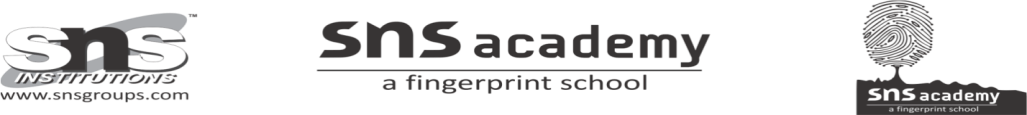 CLASS : LKGSUBJECT : MATHEMATICS                                                         COUNTING NUMBERS FROM 1 TO 10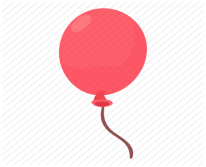 